COLEGIO SEÑOR DE MAILÍNPLAN DE CONTINUIDAD PEDAGÓGICAPROF. JESSICA REYNOSO                                                                                                                                                                                    INGLÉS: 1ER AÑO DESDE EL 6 DE ABRIL AL 16 DE ABRIL.APRIL 7th Read about Steve. 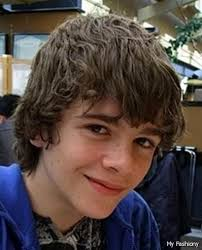 True or false?Steve is 13 years old. __________He lives with his mother and father. ____________He has got two dogs. _____________He has got brown eyes. ______________His favourite sport is Maths. ______________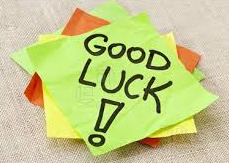 Complete the sentences with the verb BE (is- are- am)Steve ____________ 13 years old.I _____________ 16 years old.We _____________ students.They _________________ friends.I _________________ a teacher.She ________________ ugly.Complete the sentences with a subject pronoun.(we- they- he- she- it)Tom and Leila are friends. ___________ like hamburgers.My mother is a Doctor. _____________ works a lot.My cat is very clean. _____________ is friendly.Lucas has got brown hair. ___________ is 14.Leila and I are cousins. __________ are 25.Write the COUNTRY or NATIONALITY1- Tom and Leila are Spanish. They are from _______________.                                                                      2- I am American. I am from _____________________.                                                                                                      3- My sister is from France. She is _______________________.                                                                                      4- Where are you from? I am from Germany. I am ________________________.                                                           5- Lucas is from Scotland. He is ________________________.                                                              6- Are your grandparents Japanese? No, they are from China. They are ___________________. Now, write about you. Complete the description.9th APRIL- FERIADO14th APRILDEMONSTRATIVE PRONOUNS. THIS- THAT- THESE- THOSEUSAMOS THIS Y THAT PARA REFERNIRNOS A UN SOLO OBJETO (EN FORMA SINGULAR) CON LA DIFERENCIA DE QUE THIS SE USA CUANDO EL OBJETO ESTA CERCA Y THAT SE USA CUANDO EL OBJETO ESTA LEJOS. USAMOS THESE Y THOSE PARA REFERIRNOS A DOS O MÁS OBJETOS (EN FORMA PLURAL) CON LA DIFERENCIA DE QUE THESE SE USA CUANDO LOS OBJETOS ESTAN CERCA Y THOSE SE USA CUANDO LOS OBJETOS ESTAN LEJOS. EXAMPLES: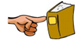                                        THIS IS A BOOK (ESTE ES UN LIBRO)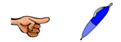                                                  THAT IS A PEN (AQUELLA ES UNA LAPICERA)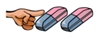                                                    THESE ARE RUBBERS (ESTAS SON GOMAS)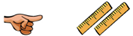                                                     THOSE ARE RULERS (AQUELLAS SON REGLAS)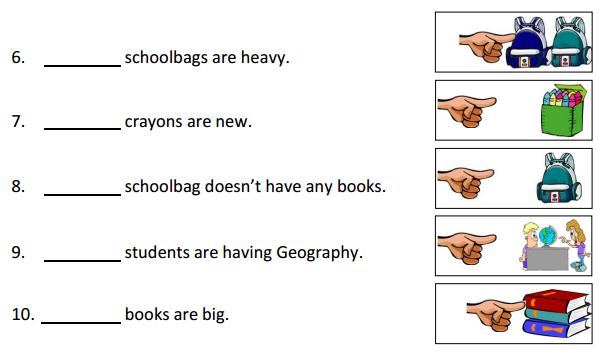 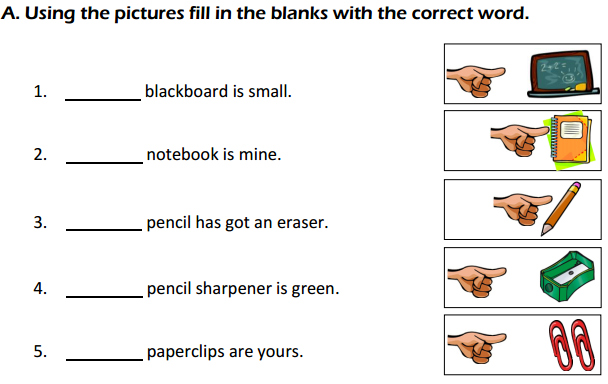 B- LOOK AT THE PICTURES AND WRITE SENTENCES. USE THIS- THAT-THESE- THOSE. 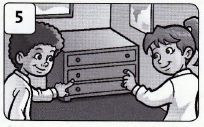 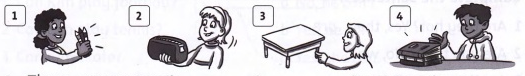 1- _____________________PENCILS.                             4- ________________________BOOKS.2- ____________________ A PENCIL CASE.                 5- ________________________ DRAWERS.3- _____________________ A TABLE.C- Look at the pictures and make sentences using THIS- THAT- THESE- THOSE.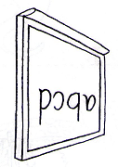 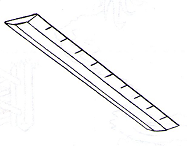 1-                                                THIS IS A RULER                2-                                         _____________________________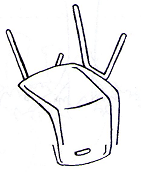 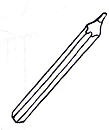 3-                                                   ___________________     4-                                                   ________________________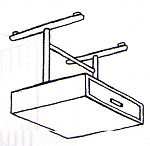 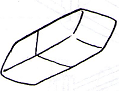 5-                                                                ___________________   5-                                                ___________________D- Change the sentences from SINGULAR to PLURAL. Remember to change the verb “BE”. 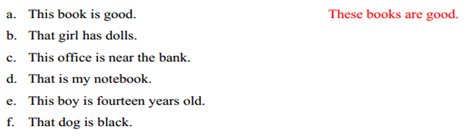 E- Correct the mistakes. (Corregir los errors)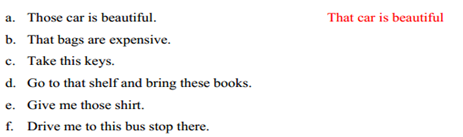 